ΘΕΜΑ: « Πρόσκληση εκδήλωσης ενδιαφέροντος για την πλήρωση κενούμενων θέσεων  Προϊσταμένων 2/θ& 3/θΝηπιαγωγείων και Δημοτικών Σχολείων της Διεύθυνσης Π.Ε. Φθιώτιδας»Η Διευθύντρια Π.Ε. Φθιώτιδας έχοντας υπόψη:Τις διατάξεις του Ν.1566/85 (Φ.Ε.Κ.167/30-9-1985, τ.Α΄) «Δομή και λειτουργία της Πρωτοβάθμιας και Δευτεροβάθμιας εκπαίδευσης και άλλες διατάξεις», όπωςισχύει.Τις διατάξεις των άρθρων 2, 21, 22, 23 παρ.2, 27 παρ.ζ και 35 του Ν.4547/2018 (Φ.Ε.Κ.102/12-6-2018 τ.Α΄) «Αναδιοργάνωση των δομών υποστήριξης της πρωτοβάθμιας και δευτεροβάθμιας εκπαίδευσης και άλλες διατάξεις».3. Την αριθμ. Φ.361.22/40/159791/Ε3/26-9-2018 (ΦΕΚ 4412/ τ. Β΄ / 3-10-2018) Απόφαση ΥΠ.Π.Ε.Θ.4. Το αρ. Φ.361.22/ 43 / 167508/ E3 /08-10-2018 έγγραφο του ΥΠ.Π.Ε.Θ.5. Την αρ. 30/19-09-2018 πράξη του ΠΥΣΠΕ Φθιώτιδας.6. Την υπ’ αριθ. Φ.353.1/324/105657/Δ1/8-10-2002 απόφαση του Υπουργού Εθνικής Παιδείας και Θρησκευμάτων (Φ.Ε.Κ. 1340,τ.Β΄/16-10-2002) «Καθορισμός των ειδικότερων καθηκόντων και αρμοδιοτήτων των Προϊσταμένων των περιφερειακών υπηρεσιών Πρωτοβάθμιας και Δευτεροβάθμιας εκπαίδευσης, των Διευθυντών και Υποδιευθυντών των σχολικών μονάδων και ΣΕΚ και των συλλόγων των διδασκόντων», όπως ισχύει σήμερα μετά την τροποποίησή της.7. Την ανάγκη πλήρωσης των κενούμενων θέσεων Προϊσταμένων 2/Θ& 3/Θ Ν/γείων και Δημοτικών Σχολείων της Διεύθυνσης Π.Ε.Φθιώτιδας σύμφωνα με τις διατάξεις του άρθρου 29 του Ν.4547/2018.Κ α λ ο ύ μ 	εΤους ενδιαφερόμενους εκπαιδευτικούς που πληρούν τις προϋποθέσεις των ανωτέρω διατάξεων να υποβάλλουν αίτηση με τα απαιτούμενα δικαιολογητικά για κενές θέσεις Προϊσταμένων 2/Θ και 3/Θ Νηπιαγωγείων και Δημοτικών Σχολείων με θητεία έως την επιλογή, τοποθέτηση και ανάληψη υπηρεσίας νέων στελεχών, από την Τρίτη 15 Σεπτεμβρίου 2020 έως και την Πέμπτη 24 Σεπτεμβρίου 2020. Οι αιτήσεις υποψηφιότητας θα υποβληθούν αυτοπροσώπως στη ΔΠΕ Φθιώτιδας (κατόπιν ραντεβού) ή ταχυδρομικά με συστημένη επιστολή στη Διεύθυνση Π.Ε.Φθιώτιδας. Η επιλογή των υποψηφίων στις προκηρυσσόμενες θέσεις θα γίνει με βάση τα κριτήρια του άρθρου 23 του Ν.4547/2018 (ΦΕΚ 102/12-6-2018, τ.Α’).Ειδικό Ν/γείο Λαμίας1ο Ν/γείο ΑταλάντηςΝ/γείο Εξάρχου1ο Ν/γείο Καμ. Βούρλων28ο Ν/γείο Λαμίας2ο Ν/γείο Μαλεσίνας Ν/γείο ΜαρτίνουΕιδικό Δημ.Σχ. ΑταλάντηςΠροϋποθέσεις επιλογήςΩς Προϊστάμενοι διθέσιων και τριθέσιων Δημοτικών Σχολείων και Νηπιαγωγείων, επιλέγονται εκπαιδευτικοί με οκταετή τουλάχιστον διδακτική υπηρεσία που υπηρετούν κατά το χρόνο επιλογής σε οργανική θέση, την οποία αφορά η επιλογή. Αν οι εκπαιδευτικοί της σχολικής μονάδας δεν πληρούν την προϋπόθεση της οκταετούς διδακτικής υπηρεσίας, υποψήφιοι μπορεί να είναι και εκπαιδευτικοί με μικρότερο χρόνο υπηρεσίας.Δεν επιτρέπεται να υποβάλουν αίτηση υποψηφιότητας για θέση στελέχους της εκπαίδευσης εκπαιδευτικοί, οι οποίοι αποχωρούν υποχρεωτικά από την υπηρεσία λόγω συνταξιοδότησης εντός ενός (01) έτους από την ημερομηνία λήξης της προθεσμίας υποβολής των υποψηφιοτήτων.Δεν επιλέγεται ως στέλεχος της εκπαίδευσης εκπαιδευτικός, στον οποίο μετά την εξάντληση της πειθαρχικής διαδικασίας έχει επιβληθεί για πειθαρχικό παράπτωμα η ποινή της προσωρινής παύσης, σύμφωνα με τα οριζόμενα στο άρθρο 109 του Υπαλληλικού Κώδικα ( ν. 3528/2007, Α΄ 26). Επίσης, δεν επιλέγεται ως στέλεχος της εκπαίδευσης, εκπαιδευτικός, του οποίου τα πιστοποιητικά των τυπικών προσόντων, σύμφωνα με το άρθρο 24, που προσκομίζονται κατά τη διαδικασία επιλογής είναι πλαστά ή υποβάλλει στη διαδικασία αυτή αναληθείς δηλώσεις καθώς και εκπαιδευτικός που έχει απαλλαγεί από τα καθήκοντά του σύμφωνα με την περ. β΄ της παρ. 1 του άρθρου 31 ή έχει βαθμολογηθεί ως ανεπαρκές ή ακατάλληλο στέλεχος σύμφωνα με τις παραγράφους 9 και 10 του άρθρου 40.Οι προϋποθέσεις και τα κριτήρια επιλογής πρέπει να συντρέχουν κατά τη λήξη της προθεσμίας υποβολής των αιτήσεων υποψηφιοτήτων. Τα κωλύματα  επιλογής της παραγράφου 9 του άρθρου 22 δεν πρέπει να συντρέχουν τόσο κατά το χρόνο λήξης της προθεσμίας υποβολής της αίτησης υποψηφιότητας όσο και κατά το χρόνο τοποθέτησης από το αρμόδιο όργανο.Κριτήρια επιλογήςΚριτήρια επιλογής των Προϊσταμένων 2/θ και 3/θ Νηπιαγωγείων, είναι ιδίως η προσωπικότητα και η γενική συγκρότηση του υποψηφίου, η επιστημονική του συγκρότηση, η διοικητική και διδακτική του εμπειρία, η ικανότητα του υποψηφίου να αναλαμβάνει πρωτοβουλίες, να επιδεικνύει συνεργατικότητα και να επιλύει προβλήματα ( διδακτικά, διοικητικά, οργανωτικά, λειτουργικά ), η συνεισφορά του στη δημιουργία κατάλληλου παιδαγωγικού κλίματος, η συμμετοχή του στο σχεδιασμό και την υλοποίηση δράσεων καθώς και οι ικανότητες διοίκησης ή και οργάνωσης εκπαιδευτικών ή παιδαγωγικών δράσεων.Απαραίτητα δικαιολογητικάα) Πλήρες πιστοποιητικό υπηρεσιακών μεταβολών.β) Βιογραφικό σημείωμα.γ) Αντίγραφα τίτλων σπουδών, μετεκπαίδευσης και επιμόρφωσης.δ) Αποδεικτικά γνώσης ξένων γλωσσών.ε) Πιστοποιητικά επιμόρφωσης στις Τεχνολογίες Πληροφορίας και Επικοινωνιών (Τ.Π.Ε.) ή αποδεικτικά γνώσης χειρισμού Ηλεκτρονικού Υπολογιστή (Η/Υ).στ) Αποδεικτικά συγγραφικού έργου.ζ) Βεβαιώσεις ή υπηρεσιακά έγγραφα που αφορούν στο διδακτικό – επιμορφωτικό έργο καθώς και στη διοικητική διδακτική εμπειρία, τα οποία πρέπει να αναφέρουν χρόνο έναρξης και λήξης κατά περίπτωση.η) Κάθε άλλο δικαιολογητικό που κατά την κρίση του υποψηφίου μπορεί να συμβάλλει στη διαμόρφωση της κρίσης του Συμβουλίου περί της προσωπικότητας και της γενικής συγκρότησής του  καθώς  και  περί  της  συνδρομής   των  λοιπών  κριτηρίων   της  παρ.  2  του   άρθρου  23  του  ν.4547/2018.θ) Υπεύθυνη δήλωση του ν. 1599/1986 (Α' 75) με την οποία βεβαιώνεται:αα) ότι ο εκπαιδευτικός δεν έχει καταδικαστεί τελεσίδικα για πειθαρχικό παράπτωμα με την ποινή της προσωρινής παύσης σύμφωνα με τα οριζόμενα στο  άρθρο  109  του  Υπαλληλικού Κώδικα ( ν. 3528/2007 Α' 26 ),ββ) η γνησιότητα των υποβαλλόμενων τίτλων σπουδών και λοιπών δικαιολογητικών,γγ)ότι ο εκπαιδευτικός δεν έχει απαλλαγεί από τα καθήκοντά του ως στέλεχος της εκπαίδευσης για σοβαρό λόγο αναγόμενο σε πλημμελή άσκηση των υπηρεσιακών του καθηκόντων.Ξενόγλωσσες βεβαιώσεις ή έγγραφα που υποβάλλονται πρέπει να έχουν επίσημα μεταφραστεί από την αρμόδια υπηρεσία του Υπουργείου Εξωτερικών ή άλλο αρμόδιο κατά νόμο όργανο.Μετά τη λήξη της προθεσμίας υποβολής των αιτήσεων δεν γίνονται δεκτά συμπληρωματικά δικαιολογητικά.                                                                           Η Δ/ΝΤΡΙΑ Π.Ε. ΦΘΙΩΤΙΔΑΣ                                                                              ΧΟΥΛΙΑΡΑ – ΣΙΔΕΡΑ ΠΑΝΑΓΙΩΤΑΕπισυνάπτονται:ΑίτησηΥπεύθυνη Δήλωση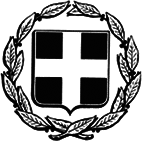 ΕΛΛΗΝΙΚΗ ΔΗΜΟΚΡΑΤΙΑΥΠΟΥΡΓΕΙΟ ΠΑΙΔΕΙΑΣΚΑΙ ΘΡΗΣΚΕΥΜΑΤΩΝΠΕΡΙΦΕΡΕΙΑΚΗ ΔΙΕΥΘΥΝΣΗΑ/ΘΜΙΑΣ ΚΑΙ Β/ΘΜΙΑΣ ΕΚΠΑΙΔΕΥΣΗΣΣΤΕΡΕΑΣ ΕΛΛΑΔΑΣΔΙΕΥΘΥΝΣΗ Α/ΘΜΙΑΣ ΕΚΠ/ΣΗΣΦΘ/ΔΑΣTαχ. Δ/νση:	Θερμοπυλών 60Τ.Κ. – Πόλη:	35133-ΛαμίαE-mail: dipefth@sch.grΙστοσελίδα :http://dipe.fth.sch.gr/v2/Τηλέφωνο:	2231352717Λαμία  14-09-2020Αρ. Πρωτ.: Φ.2.1/3696Π Ρ Ο Κ Η Ρ Υ Ξ Η